[ а р а р                                                                      ПОСТАНОВЛЕНИЕ   1 октябрь  2015 й.                          № 44                           1 октября  2015 г.Об утверждении локальной сметы на установку ограждения полигона ТБО с.Уйбулатово Чекмагушевского района РБ.Рассмотрев представленные материалы, администрация сельского поселения Юмашевский сельсовет муниципального района Чекмагушевский район Республики Башкортостан постановляет:1. Утвердить  проектно-сметную    документацию  на установку ограждения полигона ТБО с.Уйбулатово Чекмагушевского района РБ на сумму  67 936   (шестьдесят семь тысяч девятьсот тридцать шесть) рублей. Глава сельского поселения:                                                  Е.С.СеменоваБАШ[ОРТОСТАН  РЕСПУБЛИКА]ЫСА[МА{ОШ  РАЙОНЫ муниципаль районЫНЫ@   ЙОМАШ АУЫЛ СОВЕТЫ АУЫЛ  БИЛ^м^]Е  ХАКИМИ^ТЕ452227,  Йомаш ауылы,  Совет урамы,10тел. (34796) 27-2-69, 27-2-24e-mail:  yumash_chek@ufamts.ru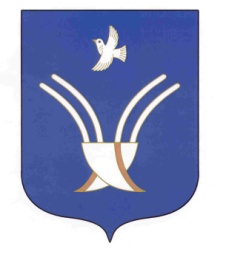 Администрация сельского поселения Юмашевский сельсоветмуниципального района Чекмагушевский район Республики Башкортостан452227, с.  Юмашево, ул.  Советская. 10 тел. (34796) 27-2-69, 27-2-24e-mail:  yumash_chek@ufamts.ru ОКПО 04281326     ОГРН 1060249000052    ИНН  0249005871ОКПО 04281326     ОГРН 1060249000052    ИНН  0249005871ОКПО 04281326     ОГРН 1060249000052    ИНН  0249005871